IG45 - Planetary DC Geared Motor Technical Data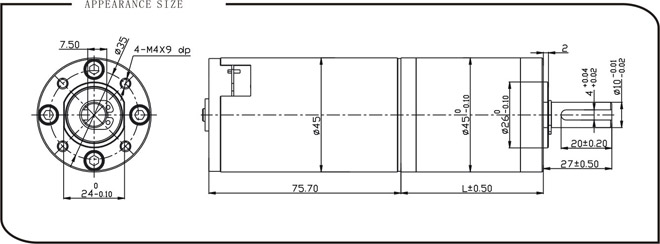 Motor DataModelGear RatioRated Torque(N.m)Rated Speed (RPM)Rated Power (W)Gear Length, L (mm)Weight(g)IG45-04K3.70.3592121649.533.6590IG45-14K13.71.176832849.544.9650IG45-33K32.52.791613849.544.9680Voltage24VRated Torque(mN.m)107.87Rated Speed (RPM)4500Rated Current (mA)3500No Load Speed (RPM)6000No Load Current (mA)350